【PDFへの変換方法】パワーポイントでモノクロ印刷を行った場合に文字が潰れるため、見本をカラー印刷いただくか、完成したファイルを下記によりPDFファイルに変換したうえでご活用ください。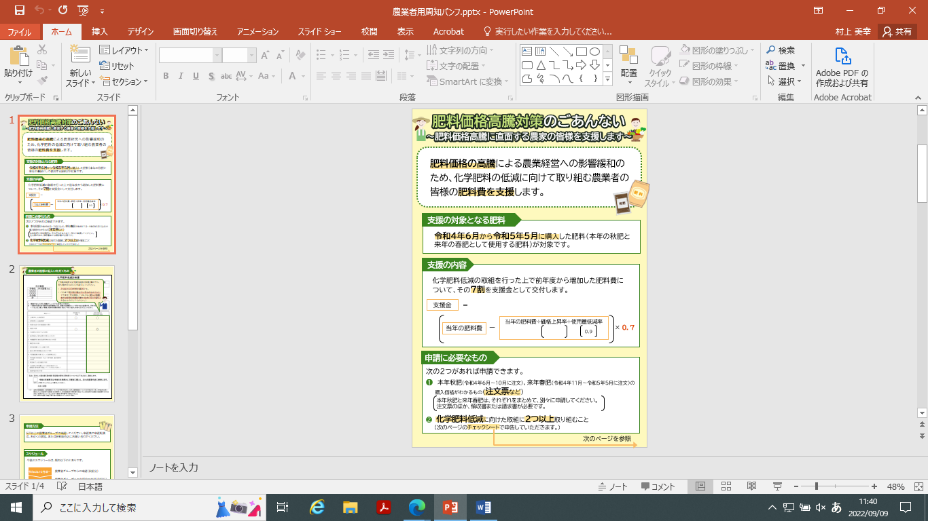 「ファイル」タブをクリックする。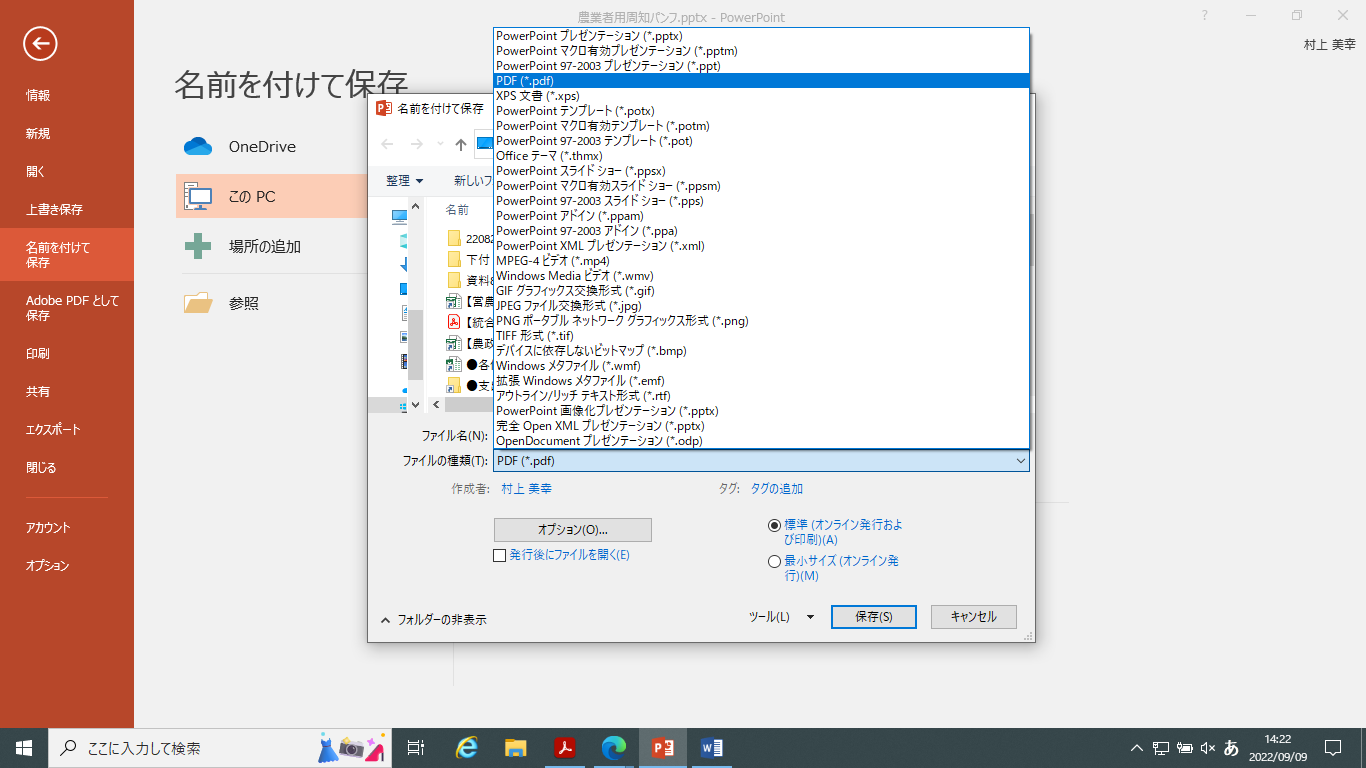 「名前を付けて保存」をクリックする。保存先は任意のフォルダ等を指定する。「ファイルの種類」をクリックして一覧を表示させる。「PDF(*.pdf)」を選択する。「保存」をクリックする。